ИСПОЛЬЗОВАНИЕ ИНТЕРАКТИВНОГО ПОЛАДля развития коммуникативных способностей и развития группового взаимодействия в своей работе наши специалисты используют интерактивный пол. Это современное оборудование, которое помогает детям с нарушением интеллекта развивать познавательную сферу и навыки общения.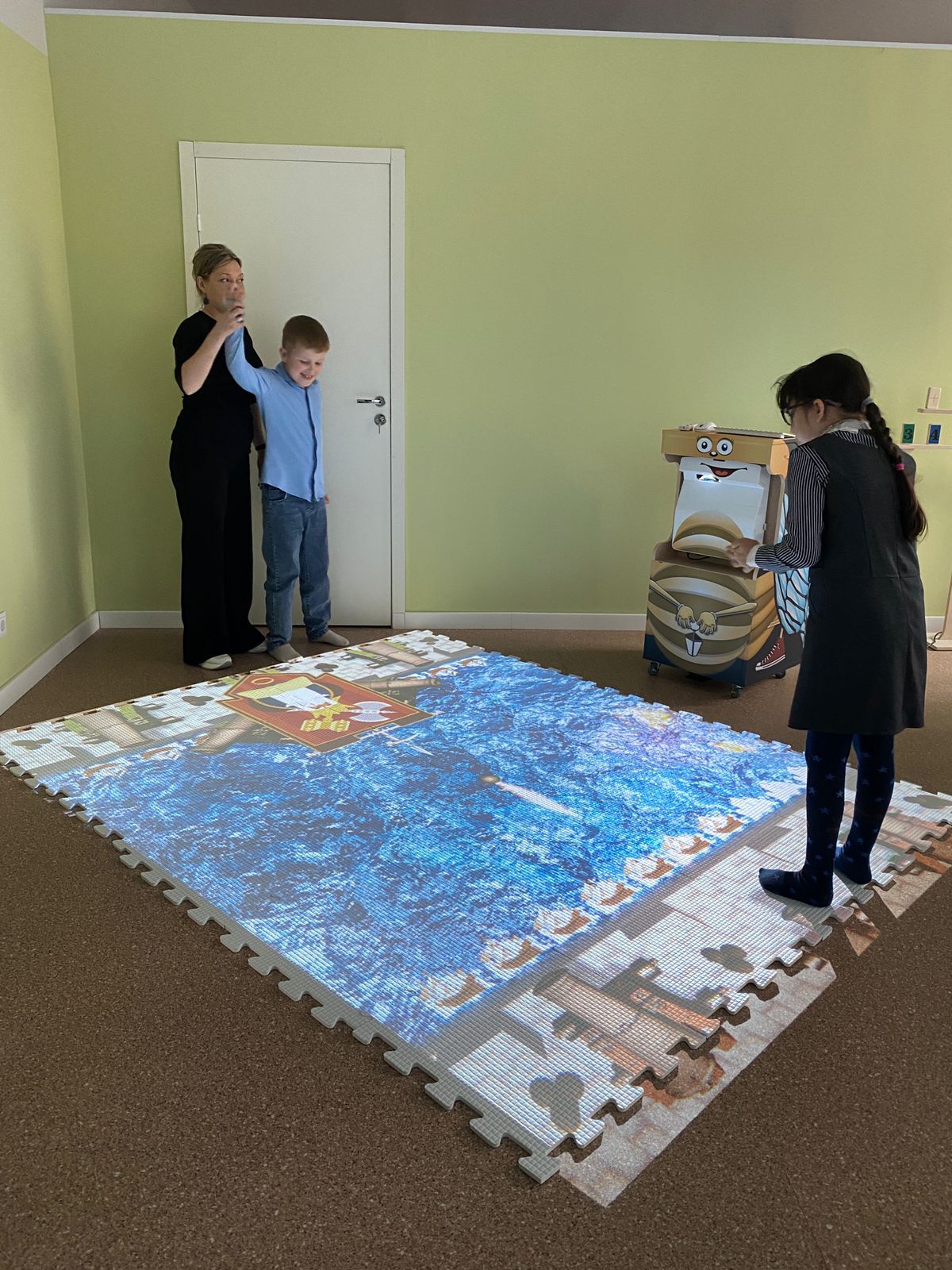 